THE GLADYS H. OBERLE SCHOOLEnrollment Information2021-2022Date:  _____________AUTHORIZED TRANSPORTATIONThe following person(s) is authorized to pick up student from The Gladys H. Oberle School.Please note, student will ONLY be released to those listed below:CASE MANAGEMENT INFORMATIONTHE GLADYS H. OBERLE SCHOOLMEDICAL INFORMATION2021-2022Please note that you must update this information as soon as ANY changes occur!   IN CASE OF AN EMERGENCY:I, ________________________________, residing in the Commonwealth of Virginia and the parent/guardian of ________________________________, a minor child born on_______________ who resides with me, do hereby authorize and empower the staff of Employment Resources Incorporated or school chaperones to consent to any X-Ray examinations, anesthetic, medical, or surgical diagnosis or treatment, and hospital care to be rendered to this minor child under the general or special supervision and on the advice of a duly licensed physician or surgeon.  Further, I do hereby authorize staff to contact appropriate personnel, refer and/or transport my child to an emergency service worker should he or she be deemed a danger to himself or others. Further, I do hereby authorize staff to contact appropriate personnel for a possible screening should my child appear to be under the influence of alcohol or drugs.  This authorization is in effect for all school functions including transition training experience, field trips and recreational activities during the 2021-2022 school year that begins August 11, 2021 and ends July 30, 2022.Signature of Parent/Guardian                                                                                                              DateAdministration Of Medication During School HoursNo student shall be given medications/treatments during school hours except upon the written request from a licensed physician who has the responsibility for the medical management of the student.  All such requests must be signed by the parent or guardian.  Medication/treatments must be brought to the school by a parent/guardian.Responsibility of the Parent or Guardian:1.	Parents or guardians will assume full responsibility for the supplying of all medications (please ask the pharmacist to provide a separate container for the school).2.	Parents or guardians should deliver any medication/treatment to be administered under this policy.  All controlled medication will be counted and documented at the time of delivery.Responsibility of the Physician:1.	A request form for each prescribed medication treatment must be completed by the student’s physician, signed by the parent or guardian, and filed with the school.2.	Medication containers must be clearly labeled with the following information:                      A.    Student’s full name                      B.    Prescriber’s name                      C.    Prescriber’s telephone number                      D.    Name of medication/treatment                      E.    Dosage schedule                       F.    Prescription expiration3.	 Indicate to pharmacy if another bottle needs to be prepared for the school.Responsibility of the School Personnel:  School staff is trained in Medication Administration and Training for Youth (MATY) and follow approved medication administration procedures. 1.	A school designee will assume responsibility for placing medication in a double-locked cabinet. Controlled medication will be counted and documented at the time of acceptance.2.	Per school policy, the school designee will provide the student access to all medications/treatments as ordered by the physician and will document date/time/dosage.3.	Discontinued or unused medications must be picked up by the parent/guardian.  If not claimed by the end of the school year, the school will properly dispose of the medication.THE GLADYS H. OBERLE SCHOOL404 Willis Street Fredericksburg, VA 22401(540) 372-6710
(540) 373-1791 FAX(888) 371-0597 toll free2021-2022REQUEST FOR MEDICATION/TREATMENT DURING SCHOOL HOURSTHIS APPLIES TO ANY MEDICAL PRESCRIPTION Employment Resources Incorporated (ERI) requires that if medication/treatments are to be taken by a student during the school day, the school MUST have the following information completed and on file.  In addition, this information MUST be updated as soon as changes occur:TO BE COMPLETED BY THE PHYSICIAN: (Please print)Student’s Full name: ________________________________________________________________Medication/Treatment: ______________________________________________________________Dosage and Time Schedule: _________________________________________________________Diagnosis: _______________________________________________________________________Length of Time Medication/Treatment Required: _________________________________________Precautions, Special Instructions, Possible Side Effects, Comments: __________________________________________________________________________________________________________________________________________________________________________________________Name of Prescriber: ________________________________________________________________Signature of Prescriber: ______________________________________________________________Address: _________________________________________________________________________Telephone: ______________________________Date:_____________________________________TO BE COMPLETED BY PARENT OR GUARDIAN:I request that school personnel administer the above medication/treatment ordered by the physician as stated and according to the directions given.  I authorize a representative of the school to share information regarding this medication/treatment with a health care provider in an emergency.  I understand and agree to comply with the school’s policies and procedures.________________________________________                ______________________________Signature of Parent/Guardian                                                 DateTHE GLADYS H. OBERLE SCHOOL404 Willis Street Fredericksburg, VA 22401(540) 372-6710(888) 371-0597 toll free2021-2022REQUEST FOR OVER-THE-COUNTER MEDICATION/TREATMENTMEDICAL STANDING ORDERS THIS APPLIES TO ANY OVER-THE-COUNTER MEDICATIONEmployment Resources Incorporated (ERI) MUST have the following information completed and on file if medication/treatments are to be taken by a student during the school day. In addition, this information MUST be updated as soon as changes occur:I, ______________________________, authorize ____________________________________               Doctor’s Name                                                            Patient’s Nameto receive the following over the counter medications administered according to the indications and instructions of that medication’s label.Check all that apply:AcetaminophenAntacid tabletsAntibiotic cream/ointmentCalamine (anti-itch topical)Cough syrupHydrocortisone Cream (1%)IbuprofenMenthol dropsMidolOther: ____________________________________Other: ____________________________________To my knowledge the patient has the following medication allergies: ____________________________________________________________Parent/Guardian Signature: __________________________________Date: _____________Prescriber Signature: __________________________________Date: ____________THE GLADYS H. OBERLE SCHOOL404 Willis Street Fredericksburg, VA 22401(540) 372-6710(888) 371-0597 toll free2021-2022ASTHMA AWARENESS INFORMATIONStudent’s Name: ______________________________  Date of Birth: _______________Parent(s)/Guardian(s) Name: ______________________Phone: ___________________Current Asthma Medication(s): _______________________________________________________________________Known Asthma Triggers: (circle all that apply)Typical Signs and Symptoms of an asthmatic episode: (circle all that apply)Other(s):_________________________________________________________Parent/Guardian Signature: _______________________________Date: ___________THE GLADYS H. OBERLE SCHOOLFlu and Illness Agreement2021-2022To ensure the safety of all students and staff, I will keep my child home from school if they show symptoms of the flu to include fever (100 degrees Fahrenheit, 37.8 degree Celsius or greater), cough, sore throat, a runny or stuffy nose, body aches, headache, and feeling very tired.  I will not send my child back to school until at least 24 hours after they are symptom free and have not had a fever, or signs or a fever, without the use of fever-reducing medications.In the event, my child becomes ill at school with at least two flu-like symptoms, I will make arrangements for my child to be picked up within one (1) hour of being notified.I have read and agree to comply with the Gladys H. Oberle School Flu and Illness Agreement.  I understand that it is my responsibility to make arrangements for my child to be picked up from school within one (1) hour in the event he or she presents with at least two (2) flu-like symptoms. Print Parent/Guardian Name: _________________________________________Signature Parent/Guardian: _____________________ Date: ________________THE GLADYS H. OBERLE SCHOOLPermission to Transport2021-2022This permission form allows Employment Resources Incorporated (ERI) to transport students to and from various school-related activities including but not limited to: PE, field trips, transition training experience. All students must obey the following transportation rules:Students must sit in assigned seatsStudents must wear seat beltsStudents must remain in their seats while the vehicle is in motionStudents must maintain appropriate behavior and languageStudents may not open windows or door without permissionStudents may not operate the vehicle’s radioEach vehicle is equipped with a first aid kit, fire extinguisher, road safety equipment as well as a cell phone.  Staff has been instructed to stop the vehicle the moment that their concentration is broken by a student’s inappropriate behavior.  Students who are unable to follow these safety rules will be prohibited to ride in company vehicles.  ERI will not make alternate transportation arrangements for the student.******************************************************************Student’s Full Name:_____________________________________	DOB:_______________I hereby acknowledge that participation in The Gladys H. Oberle School programs requires that ERI transport my child to and from certain school-related activities.  I agree and acknowledge that neither the Board of Employment Resources Incorporated, nor its officers, agents or employees, shall have any liability to me or to my heirs or legal representatives as a result of any loss, injury or damage (including death) incurred or suffered by my child in connection with such transportation.  I further expressly waive all rights, claims, causes of action and the like, of any nature whatsoever, which I or my heirs’ legal representatives may have against Employment Resources Incorporated in connection with my child’s participation in and transportation to and from school-sponsored activities.Parent/Guardian Printed Name:______________________________________________________Parent/Guardian Signature: _____________________________________Date:_______________THE GLADYS H. OBERLE SCHOOLPermission to Photograph2021-2022I give permission for____________________________________ to be photographed or videotaped.  I understand that the photographs or video may be incorporated into ERI’s oral and electronic presentations and written publications to include but not limited to newsletters, catalogs, brochures, webpage, social media, and newspaper articles.  ________________________________________________________________________Parent/Guardian Signature                                                              DateTHE GLADYS H. OBERLE SCHOOLPermission to View Videos2021-2022I give permission for_____________________________________ to view videos while attending ERI’s Gladys H.  .  Videos will be used as an educational resource and for occasional recreational purposes only.  I understand that only those videos deemed appropriate by ERI school staff will be viewed.________________________________________________________________________Parent/Guardian Signature                                                               DateAcceptable Use PolicyWe are pleased to offer the students of The Gladys H. Oberle School access to the computers and the Internet. To gain access to the Internet, all students under the age of 18 must obtain parental permission and must sign and return this form to the school.  Students 18 and over may sign their own forms.Access to the Internet will enable students to explore thousands of libraries, databases, and bulletin boards while exchanging messages with the Internet users throughout the world.  Families should be warned that some material accessible via the Internet may contain items that are illegal, defamatory, inaccurate, or potentially offensive to some people.  While our intent is to make Internet access available to further educational goals and objectives, students may find ways to access other materials as well.  We believe that the benefits to students from access to the Internet, in the form of information resources and opportunities for collaboration, exceed any disadvantages.  The  supports and respects each family’s right to decide whether or not to apply for access.*************************************************************************The  Internet RulesStudents are responsible for good behavior on school computer networks. Communications on the network are often public in nature.  General school rules for behavior and communications apply.The network is provided for students to conduct research and communicate with others.  Access to network services is given to students who agree to act in a considerate and responsible manner.  Parent permission is required.  Access is a privilege - not a right.  Access entails responsibility.Individual users of the computer networks are responsible for the behavior and communications over those networks.  It is presumed that users will comply with school standards and will honor the agreements they have signed.  Within reason, freedom of speech and access to information will be honored.  Teachers will guide students toward appropriate materials.  School personnel will attempt to restrict, monitor or control inappropriate access of materials and communications of the individuals utilizing the network.Network storage areas are treated as other areas in the facility- administrators may review files and communications to maintain system integrity and ensure that users are using the system responsibly. Students should not expect that files stored on school servers will be private.The following are not permitted:Sending or displaying offensive messages or jokesUsing obscene languageHarassing, insulting or attacking othersDamaging computers, computer systems or computer networksViolating copyright lawsUsing another’s passwordTrespassing in another’s folders, work or filesIntentionally wasting limited resourcesEmploying the network for personal or commercial purposesViolations may result in a loss of access as well as other disciplinary or legal action.  Students found guilty of damaging or destroying a computer and related equipment will be required to pay restitution to Employment Resources Incorporated.The Gladys H. Oberle SchoolComputer Network and Internet User Agreement andParent Permission Form2021-2022As a user of Employment Resources Incorporated’s computer network, I hereby agree to comply with the rules outlined in the Acceptable Use Policy.  I will honor all relevant laws and restrictions.  Further, I understand that violation of the Acceptable Use Policy will result in the termination of my computer usage privileges as well as possible legal charges.  I agree to pay Employment Resources Incorporated restitution for any and all damage that I cause to corporation computers and computer-related equipment.Print Student Name: __________________________________________________________Student Signature: ____________________________________________________________Date: _______________________As the parent or legal guardian of the minor student signing above, I grant permission for my son or daughter to access networked computer services such as electronic mail and the Internet.  I understand that individuals and families may be held liable for violations.  I understand that some materials on the Internet may be objectionable, but I accept responsibility for guidance of the Internet use and setting and conveying standards for my daughter or son to follow when selecting, sharing or exploring information and media.I further understand that violation of the Acceptable Use Policy will result in the termination of my child’s computer usage privileges as well as possible legal charges.  I agree to pay Employment Resources Incorporated restitution for any and all damage incurred by my child.Print Parent Name: ____________________________________________________________Parent Signature: _____________________________________________________________Date: ______________________The Gladys H. Oberle SchoolGoogle Classroom Email AssignmentParent Permission Form2021-2022The Gladys H. Oberle School utilizes Google Classroom, a product of G Suite for Education, as a part of the general curriculum. The platform integrates with Google’s other tools including Google Drive, Docs, Sheets, Slides, and calendar to help teachers:Streamline how they manage classes.Digitally organize, distribute, and collect assignments, course materials, and student work. Communicate with students about their classwork by posting announcements and reminders about assignments, see who has or has not completed their work.Check in with individual students privately, answer their questions, and offer support.Give students timely feedback on their assignments and assessments. Upon enrollment, students are assigned a Gmail account under The Gladys H. Oberle G Suite for Education account. This email address may be used for student to communicate with their teacher and complete work assignments. This is the main platform that is used in the event the school needs to utilize distance learning.*If a student is under the age of 13, the parent MUST give permission for the student to be assigned an email account. Oberle staff will assist the parent in this process.I give my permission for my student to be assigned an email address upon enrollment to be used as a part of the curriculum.Print Student Name: _________________________________Print Parent/Guardian Name: ___________________________Signature Parent/Guardian: ____________________________		Date: _____________Employment Resources IncorporatedThe Electronics Agreement2021-2022The Gladys H. Oberle School has a no electronics policy including cell phones!The intent of our “no electronics/cell phone” policy is to help our students stay more present and engaged in their learning. Current research and our own observations within the classroom clearly indicate electronic/cell phone usage to be a major distraction which contributes to a less than optimal learning environment for both the student and the teacher. Acceptance and continued placement into The Oberle School program is dependent on student compliance with this policy.The following procedure is enforced when students arrive to school with an electronic device including cell phones: Upon arrival to school, students will place all electronics including cell phones in the electronic/cell phone container before walking through the body scanner. This container has individual slots which will be clearly marked with each student’s name. Once all electronics/cell phones are collected, the container will be locked in a designated space.At dismissal, electronics/cell phones will be returned to the students as they leave the building by a staff member.IMPORTANT NOTICE: Students will not be permitted to enter the building if they refuse to turn in electronics or cell phones!If a student refuses to turn over electronics or cell phone, the following procedure will occur:Student will be encouraged to abide by the policy and place electronics/cell phone in their designated slot.If student continues to refuse, a parent/guardian will be called to discuss the situation.If student continues to refuse, parent/guardian will be instructed to come pick up the student.Repeated offenses will result in a meeting with the student’s LEA representative to discuss the noncompliance and to develop a plan for moving forward successfully.Continued noncompliance may result in a student’s termination.I have read and agree to comply with the Oberle School Electronics/Cell Phone Agreement. Print Student Name: _________________________________Student Signature: __________________________________		Date: _____________I have read and agree to comply with the Oberle School Electronics/Cell Phone Agreement. Print Parent/Guardian Name: ___________________________Signature Parent/Guardian: ____________________________		Date: _____________The Gladys H. Oberle SchoolEmail Contact Information2021-2022Student Name: ______________________________________We send a variety of information to parents and families through email.  Please provide us with the email address you would like for us to use.Email: _____________________________________________Email: _____________________________________________Gradelink is our online student information system.  With Gradelink you can stay updated on your child's academic progress at school. Upon enrollment, each family will be provided with a login and password so that they are able to access this secure information.  The login and password will remain the same while they are enrolled in our program.  The following information is available to you when you log in to Gradelink:Current Grade in each classDescriptions, Grades, and Teacher Comments for graded assignmentsDescriptions and Due Dates for upcoming assignmentsEmail Alerts you can configure for grades and attendanceBehavioral ProgressTo access this information go to www.gradelink.com  If you do not have access to the Internet and would prefer to have information sent in the mail, you may request that.I would prefer to have reports sent in the mail.  Please use the following mailing address:_______________________________________________________________________________________________________________________________________The Gladys H. Oberle School -- 540.372.6710 (Office) 540.373.1791 (Fax)(888) 371-0597 toll freeAUTHORIZATION TO RELEASE INFORMATION TO EMPLOYMENT RESOURCES INCORPORATEDStudent’s Full, Legal Name: _________________________________       DOB     /    /__      SS#:  ______-____-________ Address: ______________________________________________I give my permission for Employment Resources Incorporated and The Gladys H. Oberle School to obtain and exchange specific information or reports from the following: (Check all that apply and add any others that may apply)_____	Local Education Agency (School)		_____	Mental Health Provider		_____	Previous Private Placements			_____	Court Services_____ Medical Doctor				_____	Department of Social ServicesOther: ________________________________________________________________________________________________________________________________________________________________________These records or reports include information that may affect my attendance and/or performance at The Gladys H. Oberle School including academic, behavioral, discipline and attendance information from public and private placements; Juvenile records from the Court Service Unit that includes juvenile offenses, mental health, substance abuse and other counseling, probation rules and other court-ordered rules; Health records that include current physical examination, immunization records and physical/mental health status, current medications and restrictions as they relate to my ability to successfully participate in school- and community-based activities; and (list any other information that may apply)________________________________________________________________________________________________________________________________________________________________________I am aware that my records are protected under the Federal Confidentiality Regulations and cannot be disclosed without my written consent unless otherwise provided for in the regulations.  I hereby release ERI or its representatives from all legal responsibilities or liability that may arise from this act. I understand that this consent may be revoked by me at any time by providing written notice to ERI or its representative.  I further understand that information released prior to any revocation cannot be retrieved nor can ERI or its representatives be held responsible for such an act.  In any event, this consent expires automatically when the above student is no longer enrolled in The Gladys H. Oberle School or July 31, 2022, whichever comes first.Date: _________________________________________________		_____________________________________________Student Signature						Parent/Guardian Signature__________________________________________________Employment Resources Incorporated Representative SignatureTHE GLADYS H. OBERLE SCHOOLENROLLMENT STANDARDS2021-2022Employment Resources Incorporated (ERI) maintains a policy of non-discrimination for reasons of race, religion, national origin, gender or handicapping condition.  In order to protect the safety and well being of students enrolled in The Gladys H. Oberle School, ERI requires that certain standards of behavior be present.  ERI has identified that students who present the following behaviors may not be successful in our program and will not be offered enrollment:1.	Utilize illegal mood-altering substances.2.	Exhibit physical or verbal aggressive behavior which could place themselves or others in jeopardy.3.	Be unable to learn in small, structured settings.4.	Be unable to independently manage their medication.5.	Be unable to consistently follow the Code of Student Conduct.All students who are enrolled are accepted on a 30-day trial basis.  ERI is most concerned that a student’s placement be appropriate to meet his or her academic, behavioral and transition needs.  A student’s performance is measured, documented and reported to parents, referring school personnel and others as requested.  A decision as to the appropriateness of the placement will take place within the 30-day trial period.  Meeting(s) between ERI, the student and parents, referring school personnel and others determined to be integral to the student’s case management may be held to solicit input during this process.In addition, State law mandates that the following be provided to ERI prior to a student’s enrollment:  an up-to-date immunization record and proof that the child has had a physical. Your child will NOT be allowed to attend ERI’s  until these items are in his/her student file.I have received and agree to comply with the Enrollment Standards from Employment Resources Incorporated._______________________________________________________________Signature of Student                                                            Date_______________________________________________________________Signature of Parent/Guardian                                                DateThe Gladys H. Oberle SchoolCounseling ServicesParticipation Form2021-2022Student Name: ___________________________________As part of the counseling services offered at Gladys H. Oberle, our counselors, Ms. Dillow and Mrs. Love, may take our students on therapeutic walks to provide counseling interventions.  Many of our students will request these walks when feeling overwhelmed or frustrated.  I give my permission for ______________________ to take therapeutic walks when needed or requested.Parent Signature ______________________________________Date ________________I do not give permission for ______________________ to take therapeutic walks.Parent Signature ______________________________________Date ________________BEHAVIOR MANAGEMENTPer the Department of Education, we are informing you of the Behavior Management System utilized by The Gladys H.  .  The following excerpt is taken from The  Student Handbook: Respectful, mature conduct towards ERI staff as well as other students and visitors, is required.  Demonstrations of disrespect, including the use of profane or obscene language or conduct, will result in disciplinary action.Students are enrolled on a 30-day trial basis.  Students who exhibit acceptable behavior and follow the Code of Conduct shall remain enrolled at The Gladys H. Oberle School after the 30-day trial period. Staff will provide you with daily feedback regarding your behavior - helping you to identify those areas in which you excel as well as those areas in which you need to change your behavior. We will provide you with opportunities to learn and implement new behavior management techniques designed specifically for you.  Remember that your behavior will be measured, documented, and reported to your parent/guardian, referring school system and probation officer (as applicable) on a daily basis.  This is your chance to demonstrate your abilities and be recognized for your success!Every student is expected to follow the Code of Conduct located in the back of the Student Handbook.  These general rules of conduct are modeled on those utilized in local public school systems and were established to ensure the rights and welfare of all students and to prevent a disruptive few from interfering with the education of other students.Following the Code of Conduct will enable you to be more productive so that you can get more out of your educational experience.  It will also allow you to demonstrate to yourself, your parents, and your referring school system that you understand the importance of rules and that you are able and willing to follow rules.  This is especially important for those students who are planning to transition back to public school.BEHAVIOR MANAGEMENT STRATEGIESThe  community, including students, parents, teachers, administration, and others, must work together to create and maintain a safe and supportive environment that promotes teaching and learning.  Staff have a positive attitude towards their role - that of teaching, not coercing, students.  Our staff believes in the empathetic and equitable treatment of all students.All students are expected to follow the Student Code of Conduct and, as outlined, certain incidents/offenses (e.g. smoking, bringing a drug/weapon to school, leaving school grounds ...) will result in immediate disciplinary action.Our behavior management program includes positive strategies designed to help students learn and implement appropriate behavior.  Corporal punishment and abusive techniques and interventions are not authorized, permitted or condoned.Besides using the strategies outlined in a student’s IEP, the following continuum of strategies may be used when a student exhibits (and then continues to exhibit) a disruptive behavior:Example: A student is disrupting the class by talking out of turn.    1)	Non-verbal Cues: The teacher will stop presenting the lesson and pause, giving the student an opportunity to stop talking and get back on task. Should the student continue:   2)	Verbal Cue: The teacher will remind the entire class that talking out of turn is disruptive.  The teacher will then remind the students how to appropriately ask for assistance.  Should the student continue:   3)	Verbal Cue: The teacher will remind the disruptive student that talking out of turn is inappropriate.  The teacher will inform the student that he will be relocated to another area in the room if he continues to disrupt his peers.  The teacher will ask if he needs help with his work.  Should the student continue:   4)	Relocation within the Room: The teacher will relocate the student to another workspace in the room.  Again, the teacher will ask if the student needs help with his work.  Should the student continue defying the teacher:   5)	Time Out:  The teacher will request that the student be removed from the room for a timeout (not to exceed 30 minutes per incident).  The time out area shall not be locked nor the door secured in a manner that prevents the student from opening it.  During the timeout, the student will be able to communicate and process the incident with staff.  Staff shall check on the student at least every 15 minutes and more often depending on the nature of the student’s disability, condition, and behavior. If accommodations are needed to assist the student, they will be implemented.  Staff shall document the frequency, duration, and interaction(s) of each time out.  Should the student be unable to return to class or, upon return to class, begin exhibiting the same (or similar) inappropriate behavior, (See 6)   6)	In-School Suspension: The student will be placed in In-School Suspension.  The student is expected to follow all rules and complete all academic assignments during this time period.  He will lose all privileges including off-site activities.  Should the student refuse to complete his assignments, continue to exhibit inappropriate behavior and/or defy the school administrator (See 7):   7)	Removal of Student from School by Parent: The School Administrator or designee will contact the student’s parent to remove him from school for the remainder of the day.  Should the student become verbally or physically abusive or assaultive (See 8):   8)	Removal of Student from School by Police:  The School Administrator or designee will contact the police to remove the student from school.As part of our behavior management program, staff documents the behavior of our students.  Incidences of undesirable behavior are submitted on discipline referrals to administration, acted upon, and documented on a cumulative discipline record.  This record is submitted to , stakeholders, and parents.  A daily point system may also be utilized to recognize positive behaviors.   Serious incidents as well as chronic behavioral issues are also documented on a student’s weekly report.When a student exhibits chronic behavior problems, a functional behavioral assessment is conducted.  The information gathered during the assessment help the staff, student and parents identify possible reasons for the problem behavior as well as intervention strategies.Our behavior management program strives to decrease a student’s challenging behaviors in the least intrusive manner possible.  However, the use of restrictive procedures may be used when the behavior exhibited is dangerous to the student or others around him.  In addition, staff may use restrictive procedures when the challenging behavior significantly disrupts the regular activities of students, staff and visitors and when valued property is being damaged or destroyed.  Staff has been trained in approved restrictive procedures.PARENTAL RESPONSIBILITY FOR STUDENT BEHAVIORWe believe that our students experience the most success when their parent(s)/guardian(s) are active participants in their educational process.  The Gladys H. Oberle School strives to maintain open communication with parents - discussing a student’s academic and behavioral performance or lack thereof, and requesting input and assistance in designing creative strategies to reward progress and address deficiencies as needed.The Code of Virginia § 22.1-279.3 requires parents to assist the school in enforcing the standards of student conduct and compulsory school attendance.  This Code states that each parent of a student enrolled in a public school (and placed by the public school at The Gladys H. Oberle School), has a duty to assist the school in enforcing the standards of student conduct and attendance in order that education may be conducted in an atmosphere free of disruption and threat to persons, property, and supportive of individual rights.If an issue arises, the school administrator may request a student’s parent or parents, if both parents have legal and physical custody of the student, to meet with the school administrator or designee to review the Code of Conduct .  It is the parent or parents’ responsibility to participate with the school in disciplining the student and maintaining order, and to discuss improvement of the child’s behavior and educational progress. The school administrator may notify parents of any student who violates a Code of Conduct policy when such violation could result in the student’s suspension, whether or not the school administrator has imposed such disciplinary action. The notice shall state the date and particulars of the violation, the obligation of the parent to take actions to assist the school in improving the student’s behavior; and that, if the student is suspended, the parent may be required to accompany the student to meet with school officials.  No suspended student shall be admitted back to school until such student and his parent have met with school officials to discuss improvement of the student’s behavior, unless the school administrator or her designee determines that readmission, without parent conference, is appropriate for the student.Upon the failure of a parent to comply with the provisions outlined above, the school administrator may request that the student’s home school, by petition to the juvenile and domestic relations court, proceed against such parent for willful and unreasonable refusal to participate in efforts to improve the student’s behavior.THE GLADYS H. OBERLE SCHOOLBehavior Management Program2021-2022I am familiar with the Behavior Management Program utilized by The Gladys H. Oberle School.  I understand that staff follows established strategies when attempting to help my child modify his or her behavior.  Further, I understand that the use of restrictive procedures may be used when the behavior exhibited is dangerous to the student or others around him.  In addition, staff may use restrictive procedures when the challenging behavior significantly disrupts the regular activities of students, staff and visitors and when valued property is being damaged or destroyed. I understand that The Gladys H. Oberle School staff has been trained in approved restrictive procedures.   I agree that The Gladys H. Oberle School staff may follow their behavior management program when dealing with my child.Child’s Name (Print):_____________________________________________Signature of Parent/Guardian: _____________________________________Printed Name of Parent/Guardian: __________________________________Date: _____________________STATEMENT OF RECEIPT OFThe Gladys H. Oberle School Student Handbook and Code of Conduct2021-2022I am the parent/guardian of the below name child and, by my signature, I acknowledge that I have received a copy of The Gladys H. Oberle School Parent/Student Handbook and Code of Conduct.  In The Parent/Student Handbook, I read and understood the information presented regarding School Attendance and Parental Responsibility.  I understand that The Gladys H. Oberle School is required to work cooperatively with my child’s home school system in implementing the state laws that necessitated these policies. By signing this Statement of Receipt, I do not waive or abdicate, but do expressly reserve, any rights protected by the constitutions or laws of the United States or the Commonwealth of Virginia.  I further understand that I have the right to express disagreement with the school’s policies or decisions.Print Parent/Guardian Name: _____________________________Signature Parent/Guardian:__________________________    Date:________________I have been given a copy of The Gladys H. Oberle School Parent/Student Handbook and Code of Conduct.  I have no questions and fully intend to abide by all policies outlined in The Gladys H. Oberle School Parent/Student Handbook and all rules outlined in The Code of Conduct.Print Student Name: _____________________________________Student Signature: _____________________________	      Date: _______________THE GLADYS H. OBERLE SCHOOLPermission To Practice Yoga2021-2022Yoga Foundation of Fredericksburg is partnering with our school again this year to offer yoga classes to interested students. Classes will be offered once a week by a certified yoga instructor who will present proper alignment and breathing techniques for maximum benefits. For more information about Yoga Foundation of Fredericksburg please visit their website at www.yogafredericksburgva.com .Yoga is a wonderful tool that promotes physical, emotional, and spiritual health.  The benefits of a regular yoga practice can include, but are not limited to, increased flexibility and strength, reduced anxiety and depression, lowered blood pressure and cholesterol levels, improved circulation and memory, and improved immune function.I give my son/daughter, _____________________________________permission to practice yoga with a certified yoga practitioner from YFF._______________________________________________        _______________________Parent/Guardian Signature                                                           	DateTHE GLADYS H. OBERLE SCHOOLPermission To Participate in Animal-Assisted Activities2021-2022Oberle’s emotional support dog is back!  Lincoln is a hypo-allergenic Golden Doodle who loves playing with adults and children, giving unconditional love and learning new tricks. Our goal with Lincoln is to create an environment where students have the opportunity to interact with a gentle, friendly animal. The presence of an animal can significantly increase positive social behavior and serve as a calming agent for some students.   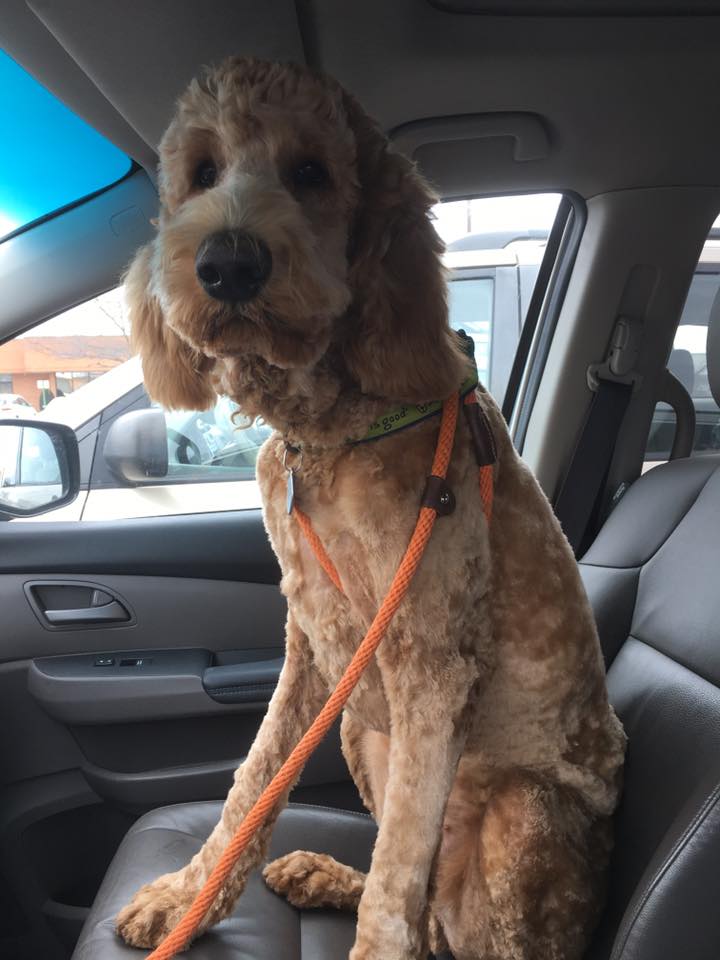 Lincoln has been screened by a veterinarian, is up-to-date on all of his required vaccinations, will be bathed weekly and groomed daily.  While we will do everything possible to prevent any injury, accidents can occur while physically interacting with any animal.  Animals often use their mouths and body in play and show affection by licking, nibbling or nudging which may result in oral and physical contact.For the care, welfare and safety of all students and Lincoln, students must understand and agree to abide by the following rules:1.	Animals have individual rights, just as each student has rights. Therefore, Lincoln is also allowed to determine if and when he participates with others. While it may be nice to have him interact, he will never be forced to do so.2.	Lincoln should always be treated gently.  He should never be hit, have his tail or any other parts pulled, be carried or treated in any other way that is uncomfortable to him.3.	If Lincoln becomes irritated, scared, or in any way acts in an uncharacteristic manner, Ms. Dillow will find a safe and calming place for him to rest, sleep, or just take a quiet break.4.	Students will never be left alone with Lincoln.Please contact Ms. Dillow (540-372-6710 x 162), Lincoln’s handler, with any questions about your child interacting with Lincoln.  She would be happy to talk with you and discuss any concerns you may have.THE GLADYS H. OBERLE SCHOOLPermission To Participate in Animal-Assisted Activities2021-2022By giving permission, you understand your child may be exposed during the school day to fully supervised interactions with Lincoln when he is in attendance and if they choose to do so.PERMISSION FORMPlease indicate your preference for interaction with our emotional support dog:	Yes:	 I’d like my son/daughter to be able to interact with Lincoln when possible.	No: 	My son/daughter has pet allergies.	No:  	My son/daughter has a fear of animals/dogs.	Other:  _______________________________________________________________________Student Name:  ______________________________________________________          Parent/Guardian Signature:  ____________________________________________  Date:  _______________________STUDENT INFORMATION:Full Name: _________________________________Date of Birth:____________________ Age:________Race:______________________________________Gender:____________________________________Address:_______________________________________________________________________________Home Phone#:_______________________________Student Cell#:_______________________________LEGAL CUSTODY INFORMATION:(If different from parent)Guardian Name:______________________________Address: ___________________________________Cell#: _____________________________________Work#:_____________________________________FIRST POINT OF CONTACT:Name:______________________________________PARENT INFORMATION:Father:Name:_____________________________________Address:_______________________________________________________________________________Home:Cell#:______________________________________Work#:_____________________________________Email:______________________________________Mother:Name:______________________________________Address:_______________________________________________________________________________ Home:Cell#:______________________________________Work#:_____________________________________Email:______________________________________Full Name:____________________________________Vehicle Make:_________________________________License Plate Number:___________________________Full Name:________________________________Vehicle Make:_____________________________License Plate Number:______________________Social Worker:_________________________________Office#:_________________Cell#:________________Email:_______________________________________Counselor:____________________________________Office#:_________________Cell#:________________Email:_______________________________________Probation Officer:______________________________Office#:_________________Cell#:________________Email:_______________________________________Mentor:__________________________________Office#:_________________Cell#:____________Email:___________________________________Other: ___________________________________Office#:_________________Cell#:____________Email:___________________________________Other: ___________________________________Office#:_________________Cell#:____________Email:___________________________________Student Name: ________________________________Medical Insurer:________________________________Policy Number:________________________________Physician’s Name:__________________________________________________________________Telephone:________________________________Physician’s Name:___________________________________________________________________Telephone:________________________________List all medical conditions and allergies (include substance abuse, physical and mental health):________________________________________________________________________________________________________________________________________________________________________________________________________________________________________________________________________________________________________________________________________________________________ * Please note, per State law, a copy of your child’s immunization record and verification that a physical has been done must be provided to ERI prior to enrollment.Prescribed Medications:1) Name of Medication:______________________ Dosage:__________________________________  Schedule:_________________________________2) Name of Medication:______________________ Dosage:__________________________________  Schedule:_________________________________3) Name of Medication:______________________ Dosage:__________________________________  Schedule:_________________________________* If ERI personnel are to assist with administration of medication(s) during school, the student’s physician and parent/guardian must complete and turn in the Request for Medication During School Hours Form.Name:_______________________________________Telephone#:__________________________________Relationship to Student:________________________Name:___________________________________Telephone#:______________________________Relationship to Student:_____________________ColdsMoldExerciseTree pollensDustStrong odorsGrassFlowersExcitementWeather changesAnimalsSmokeFood (specify):Food (specify):Other (specify):Other (specify):FatigueRapid respirationsDark circles under the eyesFlaring nostrilsPersistent coughingGray or blue lips or fingernailsDifficulty playingDifficulty eatingDifficulty drinkingDifficulty talkingFace red, pale, or swollenWheezingSucking in chest/neckMouth open(panting)AgitationGruntingRestlessnessComplains of chest pain or tightness